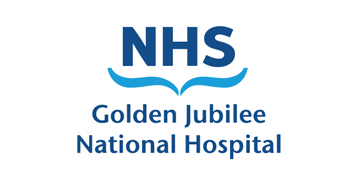 IntroductionAll NHS Boards are required to develop workforce plans as part of their wider planning arrangements.  Scottish Government asked that Boards produce three-year workforce plans for 2022 to 2025, aligned to other key plans, including Annual Delivery Plans and three-year Financial Plans.  The workforce plans are to include specific information, analysis and plans considered within the context of the five pillars of the national workforce strategy:PlanAttractTrainEmployNurtureBackgroundScottish Government provided specific guidance and requested, three-year workforce plan for 2022-2025, which included key information under the following headings,Our Current workforce;How we support staff health and wellbeing;Key workforce drivers;Defining the future workforce;Workforce delivery plan;Financial context;Risk analysis.The plan presented has been consulted on with a wide range stakeholders and has been presented to key governance groups for comment and input, prior to being presented to the Staff Governance and Person Centered Committee. The Committee should note our Communications Team plan to support development of a final version of the document for publication.  Final approval will be sought from the Board at its meeting on 28th July 2022 prior to onward submission to the Scottish Government by 31st July 2022.The plan will remain in draft form until we have received feedback from the Scottish Government by the end of August 2022, thereafter three Year Workforce Plans should be published on the Boards website by  31st October 2022.3. 	RecommendationBoard members are asked to Approve the Draft Workforce Plan 2022-2025.Serena BarnattDirector of HR6 July 2022Meeting:Date: NHS GJ Board14 July 2022Subject:Draft Workforce Plan Financial Year 2022-2025Recommendation:	Committee members are asked to: